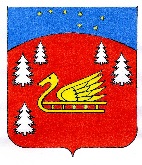          АДМИНИСТРАЦИИ	МУНИЦИПАЛЬНОГО ОБРАЗОВАНИЯ	КРАСНООЗЕРНОЕ СЕЛЬСКОЕ ПОСЕЛЕНИЕ              МУНИЦИПАЛЬНОГО ОБРАЗОВАНИЯ ПРИОЗЕРСКИЙ МУНИЦИПАЛЬНЫЙ РАЙОН         ЛЕНИНГРАДСКОЙ ОБЛАСТИПОСТАНОВЛЕНИЕот 30 марта 2022 года № 54Об утверждении    муниципальной  программы«Формирование городской среды и обеспечения качественным жильем граждан на территории муниципального образовании    Красноозерное сельское поселение муниципального образования Приозерский муниципальный район Ленинградской области 2022-2024 годы»	В соответствии с  Федеральным законом от 06.10.2003 года № 131-ФЗ  «Об общих принципах организации местного самоуправления в Российской Федерации»,  Постановлением Правительства Ленинградской области № 401 от 14.12.2012 года «Об утверждении порядка предоставления субсидий из областного бюджета Ленинградской области бюджетам поселений и городского округа Ленинградской области на решение вопросов местного значения по созданию инженерной и транспортной инфраструктуры на земельных участках, предоставленных членам многодетных семей, молодым специалистам, членам молодых семей в соответствии с областным законом от 14.10.2008 года № 105-оз «О бесплатном предоставлении отдельным категориям граждан земельных участков для индивидуального жилищного строительства на территории Ленинградской области», администрация муниципального образования Красноозерное сельское поселение  ПОСТАНОВЛЯЕТ:Утвердить муниципальную программу «Формирование городской среды и обеспечения качественным жильем граждан на территории муниципального образовании    Красноозерное сельское поселение муниципального образования Приозерский муниципальный район Ленинградской области 2022-2024 годы».Настоящее постановление подлежит опубликованию в средствах массовой информации и на сайте администрации муниципального образования Красноозерное сельское поселение муниципального образования Приозерский муниципальный район Ленинградской области.Контроль за исполнением настоящего постановления оставляю за собой.Глава администрации                                        					А.Н. РыбакИсп.: Копецкий А.В., Тел.: 8-(813-79)-67-493Разослано: дело-3, Прокуратура.-1,администратор сайта -1, КСО-1.